Ewiges EisErhebung von Lernendenperspektiven im Rahmen der Lehrveranstaltung „Fachdidaktik der naturwissenschaftlichen Geographie“ – Linz, März 2017Abb. 1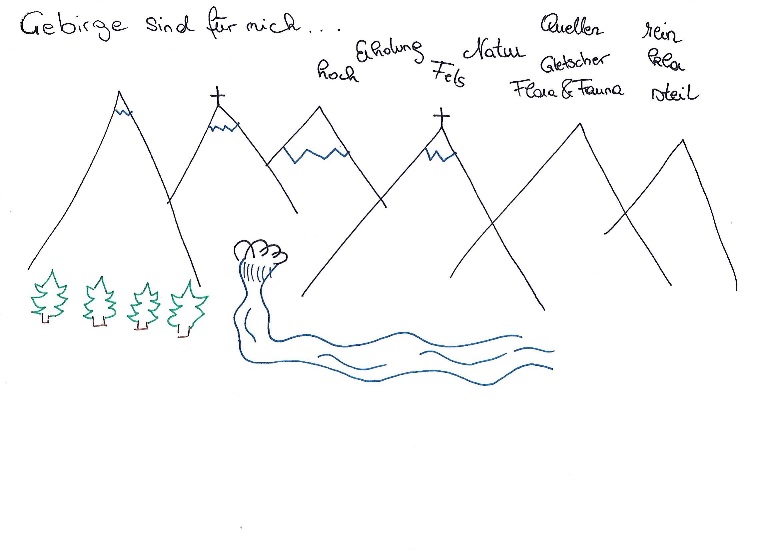 Abb. 2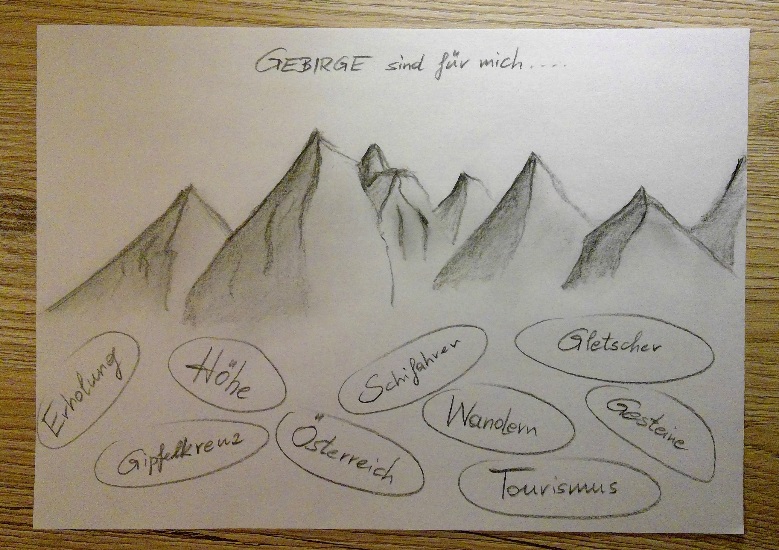 Abb. 3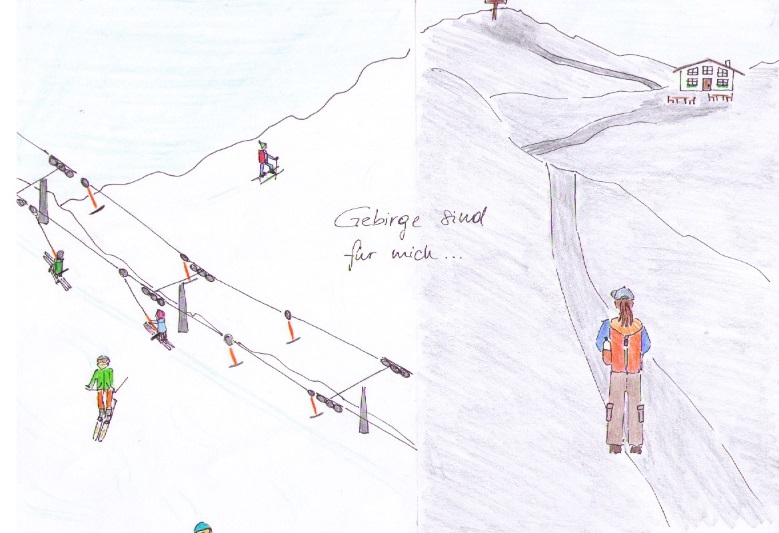 Abb. 4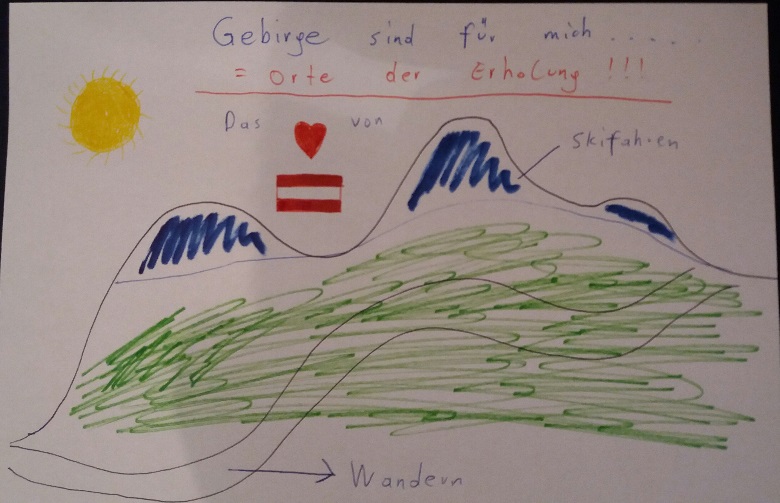 Abb. 5 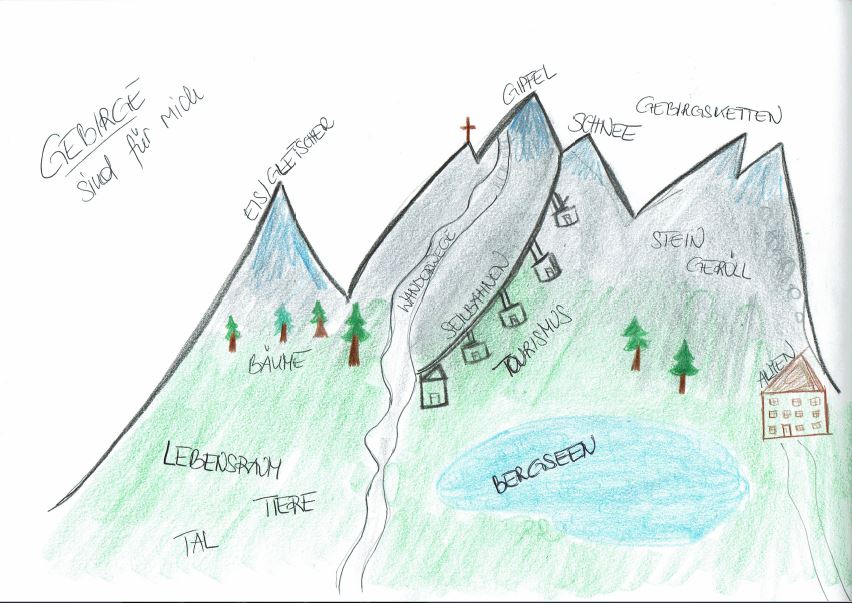 Abb. 6 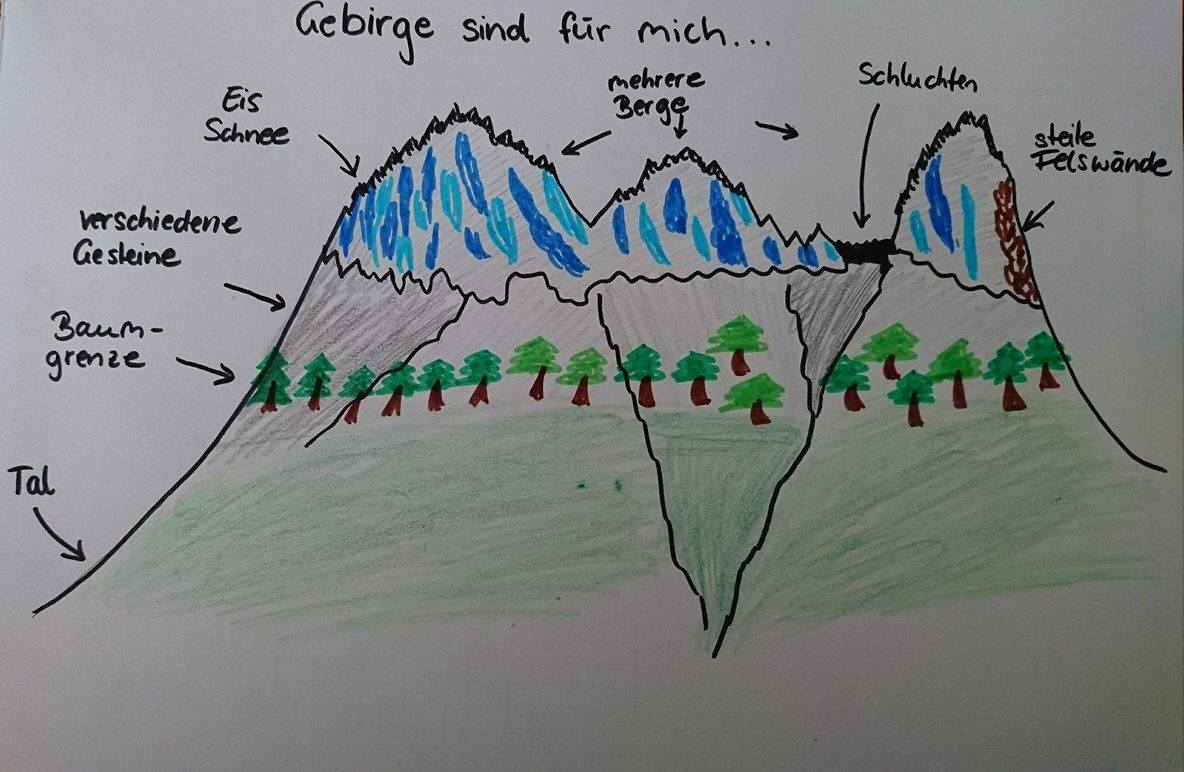 Abb. 8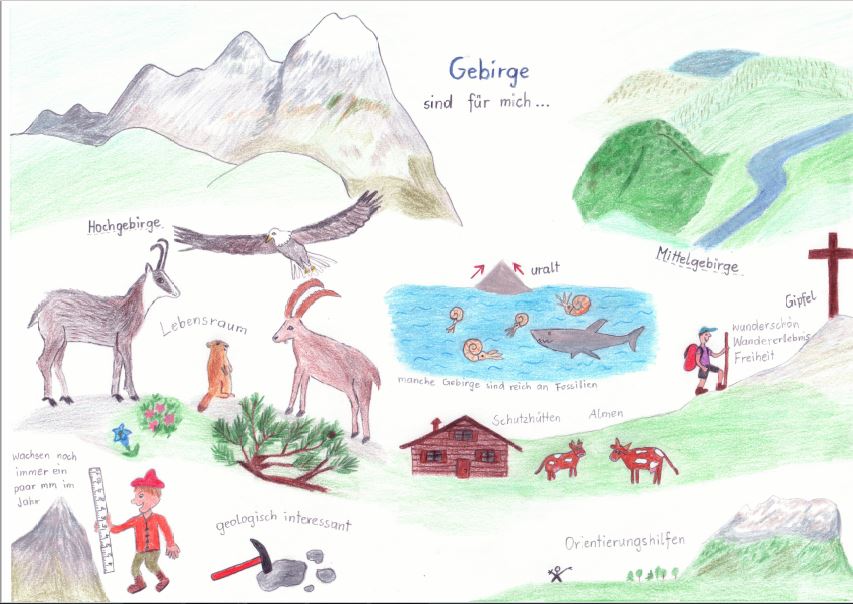 Abb. 8Abb. 7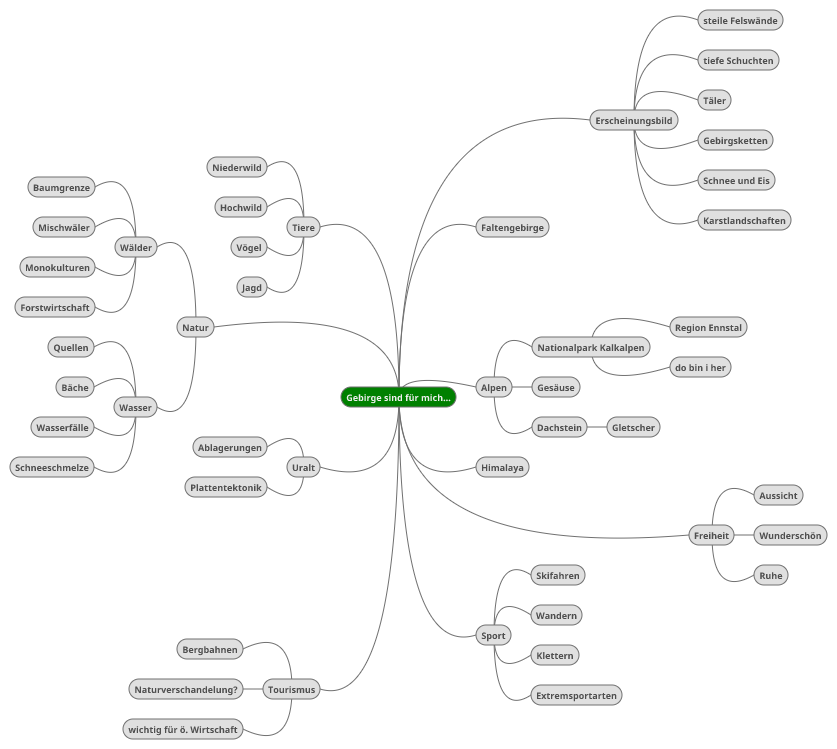 Abb. 7Linz, 8. März 2017